1	В Статье 8 Устава Международного союза электросвязи предусматривается, что Полномочная конференция:(п. 54)	избирает Государства – Члены Союза в состав Совета;(п. 55)	избирает Генерального секретаря, заместителя Генерального секретаря и Директоров Бюро Секторов в качестве избираемых должностных лиц Союза;(п. 56)	избирает членов Радиорегламентарного комитета.2	Выдвижение кандидатурЧто касается выдвижения кандидатур на должности Генерального секретаря, заместителя Генерального секретаря, Директоров Бюро Секторов, членов Радиорегламентарного комитета и Государств – Членов Совета, то следует напомнить, что в Циркулярном письме № 165 от 21 октября 2013 года Государствам – Членам Союза было предложено направить Генеральному секретарю в письменном виде информацию обо всех таких кандидатурах не позднее 23 час. 59 мин. (женевского времени) понедельника, 22 сентября 2014 года, в соответствии с пп. 169 и 170 Общего регламента конференций, ассамблей и собраний Союза. По каждой кандидатуре должна быть представлена краткая биография кандидата, за исключением кандидатур на выборах Государств-Членов в Совет. Сведения об этих кандидатурах будут публиковаться в качестве документов Конференции.3	ПроцедурыПодробная информация о выборах и процедурах выборов содержатся в Статье 9 Устава, Статье 2 Конвенции и Главе III Общего регламента конференций, ассамблей и собраний Союза.Д-р Хамадун И. ТУРЕ
Генеральный секретарьПолномочная конференция (ПК-14)
Пусан, 20 октября – 7 ноября 2014 г.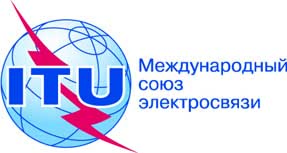 ПЛЕНАРНОЕ ЗАСЕДАНИЕДокумент 3-RПЛЕНАРНОЕ ЗАСЕДАНИЕ24 октября 2013 годаПЛЕНАРНОЕ ЗАСЕДАНИЕОригинал: английскийЗаписка Генерального секретаряЗаписка Генерального секретаряВЫБОРЫВЫБОРЫ